	Ginebra, 20 de septiembre de 2010Muy Señora mía/Muy Señor mío:1	Tras la Circular TSB 111 de fecha 24 de mayo de 2010, tengo el honor de comunicarle que 25 Estados Miembros participantes en la última reunión de la Comisión de Estudio 13 aprobaron el texto de un proyecto de nueva Recomendación UIT-T en su Sesión Plenaria celebrada el 16 de septiembre de 2010.2	El título de la nueva Recomendación que se aprobó es el siguiente:Y.2721: Requisitos y casos de aplicación de los requisitos de gestión de identidad para las NGN3	Puede accederse en línea a la información disponible sobre patentes a través del sitio web del UIT-T.4	El texto de la Recomendación prepublicada pronto estará disponible en el sitio web del UIT-T.5	La UIT publicará lo antes posible el texto de esta Recomendación.Le saluda muy atentamente,Malcolm Johnson
Director de la Oficina de
Normalización de las Telecomunicaciones
Oficina de Normalización
de las Telecomunicaciones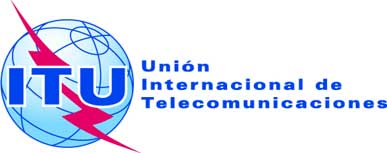 Ref.:Circular TSB 139COM 13/KT-	A las Administraciones de los Estados Miembros de la UniónTel.:
Fax:
Correo-e:+41 22 730 5126
+41 22 730 5853
tsbsg13@itu.int Copia:-	A los Miembros del Sector UIT-T;-	A los Asociados del UIT-T;-	Al Presidente y a los Vicepresidentes de la Comisión de Estudio 13;-	Al Director de la Oficina de Desarrollo de las Telecomunicaciones;-	Al Director de la Oficina de RadiocomunicacionesAsunto:Aprobación de la nueva Recomendación UIT-T Y.2721 